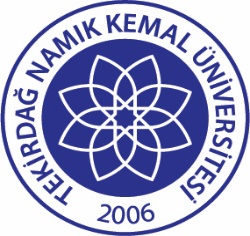 TNKÜ SAĞLIK, KÜLTÜR VE SPOR DAİRE BAŞKANLIĞIBESLENME HİZMETLERİŞAHİT NUMUNE TAKİP FORMUDoküman No:EYS-FRM-322TNKÜ SAĞLIK, KÜLTÜR VE SPOR DAİRE BAŞKANLIĞIBESLENME HİZMETLERİŞAHİT NUMUNE TAKİP FORMUHazırlama Tarihi:09.02.2022TNKÜ SAĞLIK, KÜLTÜR VE SPOR DAİRE BAŞKANLIĞIBESLENME HİZMETLERİŞAHİT NUMUNE TAKİP FORMURevizyon Tarihi:--TNKÜ SAĞLIK, KÜLTÜR VE SPOR DAİRE BAŞKANLIĞIBESLENME HİZMETLERİŞAHİT NUMUNE TAKİP FORMURevizyon No:0TNKÜ SAĞLIK, KÜLTÜR VE SPOR DAİRE BAŞKANLIĞIBESLENME HİZMETLERİŞAHİT NUMUNE TAKİP FORMUToplam Sayfa Sayısı:1TARİHNUMUNE ADINUMUNE ALANİMHA TARİHİKONTROL EDEN…../…./20……../…./20……../…./20……../…./20……../…./20……../…./20……../…./20…